WEDDINGS AT ST PETER’S: APPLICATION FORM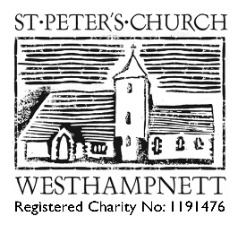 The Minister of the Parish is The Reverend Rachel Hawes, Associate Rector. M: 07768875590    E: rachel.hawes@outlook.com                              Date of Interview: MANWOMANFull nameAddressHow long have you lived at this address?MobileEmailProposed date & time of weddingDate of birthAge at wedding dateOccupationFather’s full name & occupationMother’s full name & occupationHave you been married before?If you have been married before, how did the marriage end (eg death, divorce)?If you have divorced, please supply a copy of your decree absolute.Have you ever entered into a civil partnership?Are you related or connected to each other by marriage?NationalityPlease supply a copy of your passport.Have you been baptised? If so where?Which Qualifying Connection are you relying on?What is your Parish Church?Proposed witnesses to the marriage.